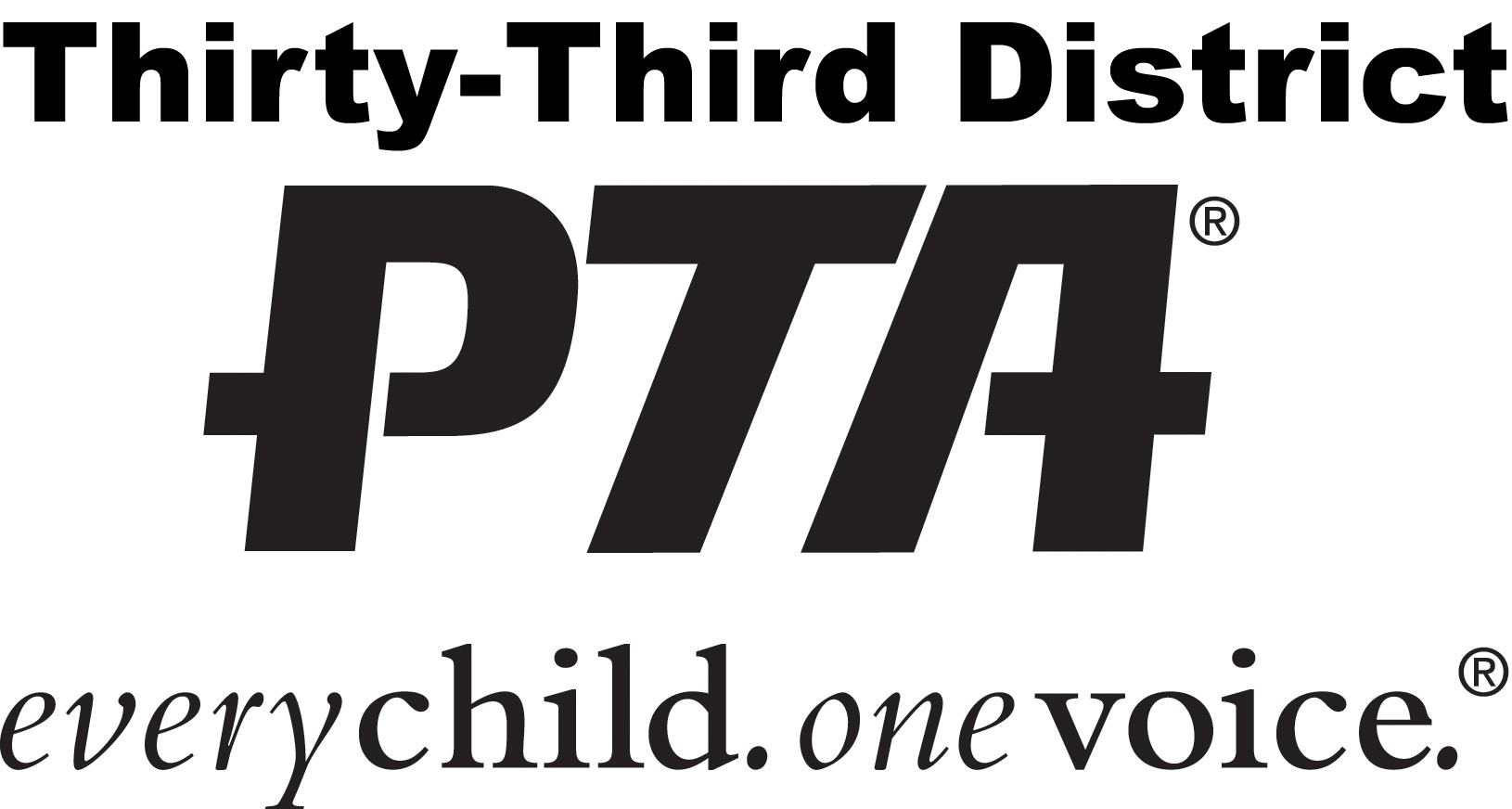 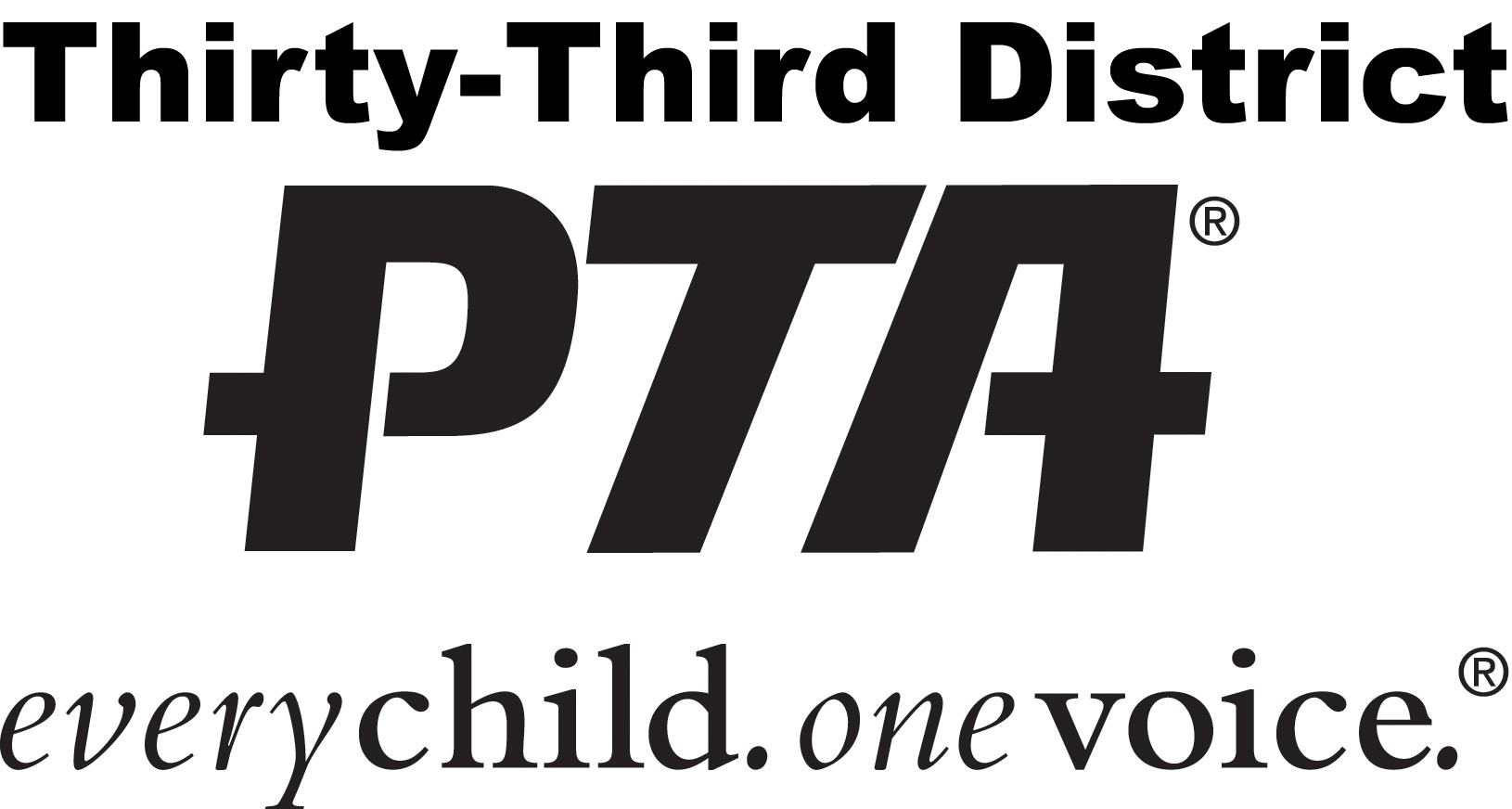 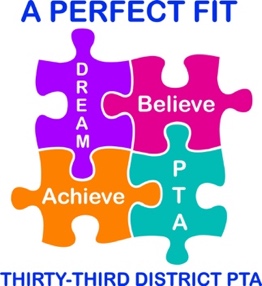 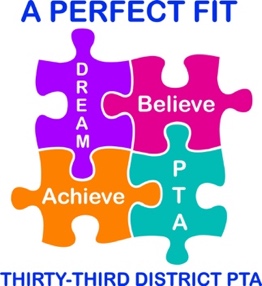 Thirty-Third District PTAAnnual Meeting MinutesThe Grand, Long Beach, CAFebruary 6, 2020Present:  See registration sign in sheets for attendance attached to master copyCall to Order:  The meeting was called to order at _______ a.m. at the Hawthorne Memorial Center.  President Cindy Ellenberg presiding.		Appointment of Minutes Review CommitteePledge of Allegiance: The pledge of allegiance was led byIntroductions:  Welcome—Mid Year Inspiration:Credential Committee ReviewReading and Adoption of the Rules and RegulationsAdoption of Agenda:  The agenda was adopted as printed corrected.Approval of the Minutes:Recommendations from the Board of Directors—Sumi ArnheimPresident’s Report—Cindy Ellenberg First Vice President—Julie FranceDirector of Leadership—Michelle VanLerbergheDirector of Membership—Brad WallerDirector of Communications—Nannette NolanDirector of Education—Marcy CottrellDirector of Programs—Raymur FlinnDirector of Community Concerns—Beth MeyerhoffDirector of Heath—Kathie HaleyFinancial ReportsFinancial Secretary— Jocelyn SisnerosJo Sisneros presented the Financial Secretary’s report:	Financial Secretary’s Report:Total remits			$Membership through 2018Membership through 2019DifferenceReport filed for auditTreasurer— Elena Wraight 	Treasurer’s ReportBalance on hand as of Total depositsTotal disbursementsEnding balanceBank of America CDBalance on hand as of Total depositsTotal disbursementsEnding balanceReport filed for auditGovernment and Tax Filings—Lisa UyematsuAuditor—Flora FarzadDirector of Legislation—Anita AvrickParliamentarian—Linda MorganHistorian—Patti DiLevaRecording Secretary—Sumi ArnheimCorresponding Secretary—Michael MorganAnnouncementsMeeting was adjourned at.Sumiye ArnheimRecording Secretary__________ date adopted as printed			__________ date adopted as corrected